MEIN LERNTAGEBUCHNameFachDatumThema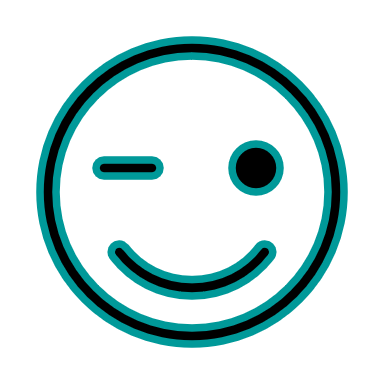 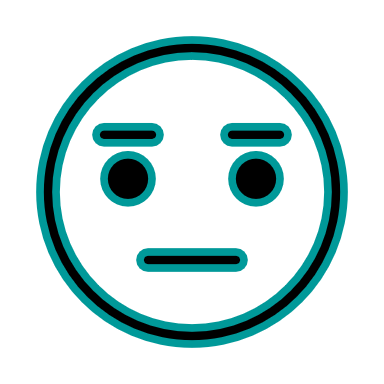 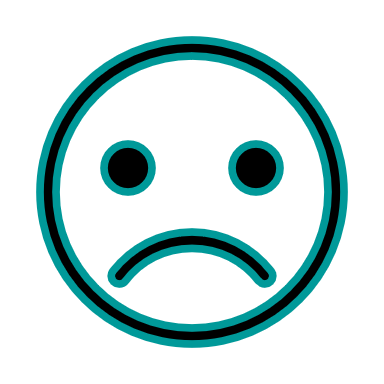 Die heutige Aufgabe war einfach.Wie gut konnte ich mich heute auf die Arbeit konzentrieren?Wie erfolgreich habe ich heute gearbeitet?Das habe ich heute erreicht: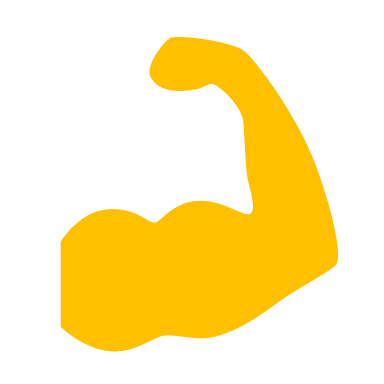 Darüber muss ich noch einmal nachdenken: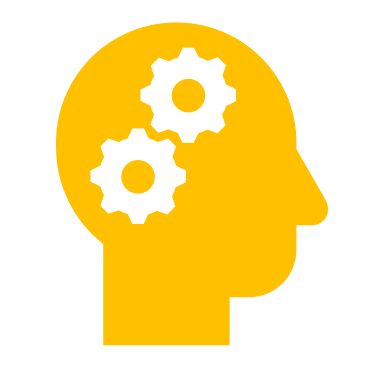 Das möchte ich in der nächsten Stunde/Einheit bearbeiten: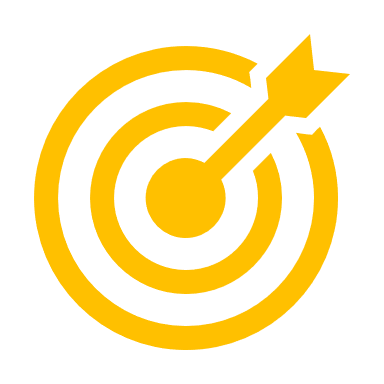 Was benötige ich dafür? Wer kann mir dabei helfen?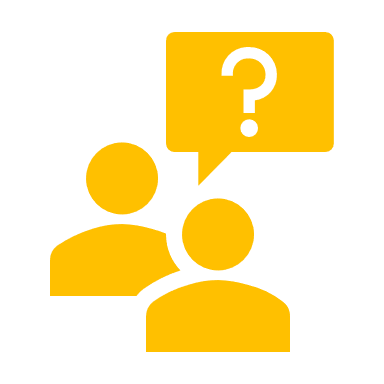 Mit meiner heutigen Arbeit bin ich zufrieden: 0 – sehr unzufrieden … 10 – sehr zufriedenMit meiner heutigen Arbeit bin ich zufrieden: 0 – sehr unzufrieden … 10 – sehr zufriedenMit meiner heutigen Arbeit bin ich zufrieden: 0 – sehr unzufrieden … 10 – sehr zufriedenMit meiner heutigen Arbeit bin ich zufrieden: 0 – sehr unzufrieden … 10 – sehr zufriedenMit meiner heutigen Arbeit bin ich zufrieden: 0 – sehr unzufrieden … 10 – sehr zufriedenMit meiner heutigen Arbeit bin ich zufrieden: 0 – sehr unzufrieden … 10 – sehr zufriedenMit meiner heutigen Arbeit bin ich zufrieden: 0 – sehr unzufrieden … 10 – sehr zufriedenMit meiner heutigen Arbeit bin ich zufrieden: 0 – sehr unzufrieden … 10 – sehr zufriedenMit meiner heutigen Arbeit bin ich zufrieden: 0 – sehr unzufrieden … 10 – sehr zufriedenMit meiner heutigen Arbeit bin ich zufrieden: 0 – sehr unzufrieden … 10 – sehr zufriedenMit meiner heutigen Arbeit bin ich zufrieden: 0 – sehr unzufrieden … 10 – sehr zufrieden012345678910